О состоянии законности при производстве предварительного следствия следственным отделом ОМВД России по Волховскому району ЛенинградскойобластиВолховской городской прокуратурой проведен анализ состояния законности при производстве предварительного следствия следственным отделом ОМВД России по Волховскому району Ленинградской области (далее - СО ОМВД).За истекший период 2018 года в деятельности СО ОМВД прокурором было выявлено 273 нарушения, что на 109 нарушений больше, чем в аналогичном периоде прошлого года (далее - АППГ), из них 18 нарушений было допущено отделом при приеме, регистрации и рассмотрении сообщений о преступлениях (АППГ-18).По-прежнему сохраняется актуальность отмены надзирающим прокурором решений об отказе в возбуждении уголовного дела, число которых за 06 месяцев 2018 года возросло и составило 14 (АППГ - 8).Существенные нарушения закона продолжают устанавливаться при проверке законности и обоснованности приостановления производства по уголовным делам.Так, количество отмененных прокурором процессуальных решений о приостановлении предварительного расследования по-прежнему остается высоким и составляет 84 (АППГ - 63).Как показал проведенный анализ, данные решения о приостановлении предварительного расследования принимались без исследования в достаточной степени всех обстоятельств дела, связанных с совершением преступления, преждевременно и в отсутствие каких-либо оснований. А в ряде случае следственные и иные процессуальные действия фактически не проводились.Например, при проверке прокурором в июне 2018 года уголовного дела, возбужденного СО ОМВД по признакам состава преступления, предусмотренного ч.1 ст. 228.1 Уголовного кодекса РФ, по факту незаконного сбыта наркотических средств, и приостановленного производством по основанию, предусмотренному п.1 ч.1 ст.208 Уголовно-процессуального кодекса РФ (лицо, подлежащеепривлечению в качестве обвиняемого, не установлено), установлено, что постановление о приостановлении предварительного следствия вынесено следователем необоснованно, незаконно, поскольку за весь срок предварительного следствия, который составил 5 месяцев, следователем не было выполнено ни одного следственного и иного процессуального действия.Указанное процессуальное решение было отменено прокурором, предварительное следствие по уголовному делу возобновлено.Следует также отметить, что в 2018 году возросло количество принятых СО ОМВД незаконных решений о прекращении уголовных дел (уголовного преследования) и составило 4 (АППГ-2).При реализации предусмотренных Уголовно-процессуальным кодексом РФ полномочий на стадии предварительного расследования в целях пресечения нарушений следственными органами разумного срока производства по делу, неполноты расследования, устранения ошибок при уголовно-правовой квалификации действий обвиняемых, прокурором руководству СО ОМВД было внесено 63 требования (АППГ-58), все из которых рассмотрены и удовлетворены.В связи с выявленными нарушениями уголовно-процессуального законодательства в истекшем периоде 2018 года прокурором руководству СО ОМВД было внесено 3 представления (АППГ-2), по результатам рассмотрения которых 7 должностных лиц (АППГ-2) были привлечены к дисциплинарной ответственности.Наряду с отмеченным, имеют место случаи необоснованного возбуждения уголовных дел. Так, за 6 месяцев 2018 года прокурором было отменено 1 незаконное постановление следователя о возбуждении уголовного дела (АППГ - 1).Пользуясь случаем, одновременно разъясняем, что в соответствии с главой 16 Уголовно-процессуального кодекса РФ действия (бездействие) и решения следователя, руководителя следственного органа могут быть обжалованы участниками уголовного судопроизводства, а также иными лицами в той части, в которой производимые процессуальные действия и принимаемые процессуальные решения затрагивают их интересы, руководителю следственного органа, прокурору либо в суд.Старший помощник прокурора юрист 2 класса А.Г. Зорина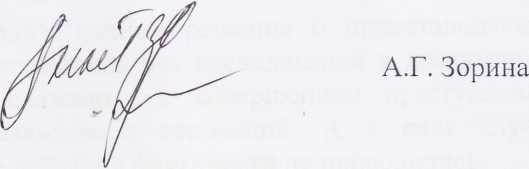 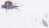 «а*27.07.2018